Leeds County Draft HORSE Club 2023/Introduction to Harnessing & Driving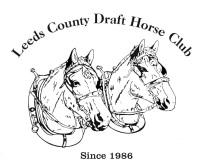 ENTRY FORMNAME: ______________________________________________ADDRESS: __________________________________________PHONE #: ___________________________________________EMAIL:  _____________________________________________Send all registration forms to: brianAmcintosh60@gmail.comBrian 613 608-7806